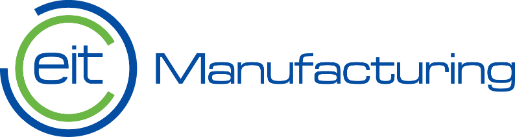 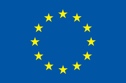 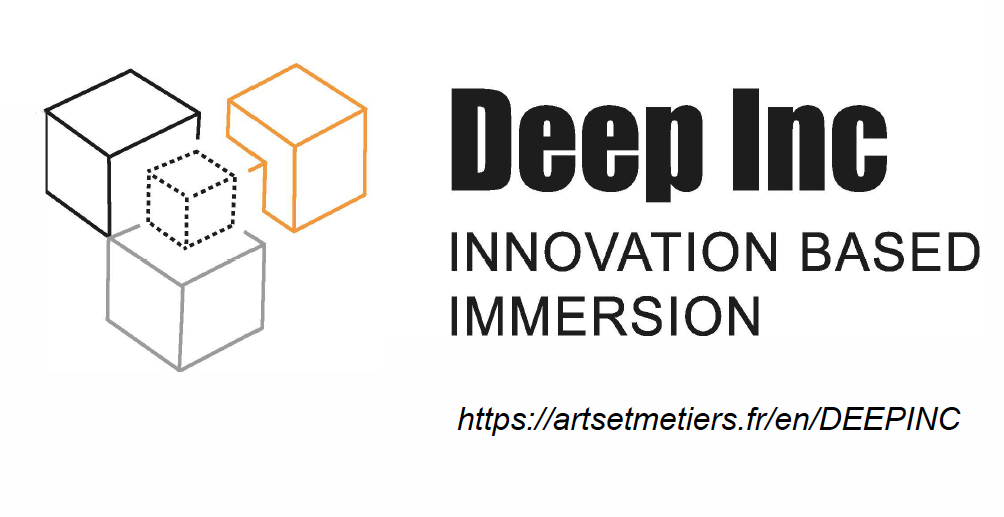 Application templateCall RulesPlease read the Guide for Applicants available on the DeepInc website. By applying you accept the terms and conditions of this Call,  as established in the abovementioned document.Project Information  Your participation to the DEEPINC EVENTS (we highly recommend to attend the 3 planned Schools)Project description Please provide some background information on your project.Short paragraph to describe your project (<200 words):Short description of your technological solution and its level of maturity (<100 words):The market(s) you are targeting (<100 words):Your exploitation plan and steps already achieved (<100 words):The expected impact on end-user's (<100 words):Motivation Please tell us why your project is suitable to join the DeepINC programme and what you would like to get from your involvement (<100 words):Team detailsPlease provide the following information for each team member (including lead applicant):Project full name:DEEPINCCall publication date:September 10th, 2020Application submission deadline for full programme (Schools 1,2 & 3):October 10th, 2020Application deadline Schools 2 & 3November 10th, 2020Expected duration:3 to 6 days per School (3 Schools will be delivered)More information:https://artsetmetiers.fr/en/DEEPINCProject DetailsProject DetailsProject name:Organization/Company:Website:Number of people in project team:Type of team:(eg. Student project, academic research team, start-up, established company)Lead Applicant (the person who will be the primary contact for programme communications)Lead Applicant (the person who will be the primary contact for programme communications)Name of Lead Applicant:Phone Number of Lead Applicant:Email address of Lead Applicant:Schools topicsDateAttendance (Yes/No)SCHOOL #1: Business Creation, Entrepreneurship & Innovation Management19-24/10/20 Y/NSCHOOL #2: New Manufacturing technologies, Design models & processes18-20/11/20 Y/NSHOOL # 3 : Commercial Bootcamp on Raising Investments30/11-02/12/20Y/NForename and SurnameRole (in team)E-Mail:Short Bio (<100 words)Forename and SurnameRole (in team)E-Mail:Short Bio (<100 words)Forename and SurnameRole (in team)E-Mail:Short Bio (<100 words)Forename and SurnameRole (in team)E-Mail:Short Bio (<100 words)